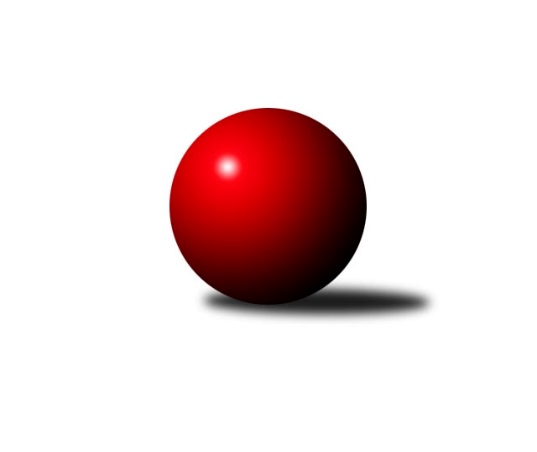 Č.18Ročník 2016/2017	8.5.2024 3. KLM C 2016/2017Statistika 18. kolaTabulka družstev:		družstvo	záp	výh	rem	proh	skore	sety	průměr	body	plné	dorážka	chyby	1.	TJ  Prostějov ˝A˝	18	11	1	6	85.0 : 59.0 	(236.5 : 195.5)	3175	23	2149	1026	27.1	2.	TJ Jiskra Rýmařov ˝A˝	18	10	3	5	83.5 : 60.5 	(227.5 : 204.5)	3208	23	2155	1053	28.2	3.	KK Šumperk˝A˝	18	11	0	7	82.5 : 61.5 	(230.0 : 202.0)	3180	22	2157	1023	28	4.	TJ Sokol Bohumín ˝A˝	18	10	1	7	83.0 : 61.0 	(222.5 : 209.5)	3128	21	2123	1005	34.9	5.	SKK  Náchod	18	10	0	8	74.0 : 70.0 	(211.5 : 220.5)	3148	20	2135	1013	31.6	6.	HKK Olomouc ˝B˝	18	9	0	9	70.5 : 73.5 	(215.0 : 217.0)	3150	18	2136	1014	29.5	7.	TJ Zbrojovka Vsetín ˝A˝	18	8	1	9	75.0 : 69.0 	(218.0 : 214.0)	3170	17	2137	1033	31.9	8.	TJ Tatran Litovel ˝A˝	18	7	2	9	68.5 : 75.5 	(210.0 : 222.0)	3194	16	2155	1039	29.7	9.	KK Zábřeh ˝B˝	18	7	2	9	66.0 : 78.0 	(223.0 : 209.0)	3173	16	2148	1025	32.3	10.	Sokol Přemyslovice˝A˝	18	7	0	11	62.5 : 81.5 	(208.5 : 223.5)	3181	14	2163	1018	36	11.	TJ  Odry ˝A˝	18	5	3	10	57.5 : 86.5 	(189.0 : 243.0)	3127	13	2105	1022	33	12.	TJ Start Rychnov n. Kn.	18	6	1	11	56.0 : 88.0 	(200.5 : 231.5)	3155	13	2146	1010	38.6Tabulka doma:		družstvo	záp	výh	rem	proh	skore	sety	průměr	body	maximum	minimum	1.	TJ Sokol Bohumín ˝A˝	9	8	1	0	55.0 : 17.0 	(128.5 : 87.5)	3092	17	3198	3021	2.	TJ Jiskra Rýmařov ˝A˝	9	7	2	0	51.0 : 21.0 	(128.5 : 87.5)	3238	16	3352	3153	3.	TJ  Prostějov ˝A˝	9	7	1	1	48.0 : 24.0 	(127.0 : 89.0)	3273	15	3330	3179	4.	SKK  Náchod	9	7	0	2	46.0 : 26.0 	(117.5 : 98.5)	3269	14	3403	3155	5.	TJ Zbrojovka Vsetín ˝A˝	9	6	1	2	46.0 : 26.0 	(118.5 : 97.5)	3224	13	3339	3111	6.	KK Šumperk˝A˝	9	6	0	3	45.0 : 27.0 	(121.5 : 94.5)	3171	12	3248	3081	7.	HKK Olomouc ˝B˝	9	6	0	3	42.5 : 29.5 	(116.5 : 99.5)	3273	12	3447	3144	8.	TJ Start Rychnov n. Kn.	9	5	0	4	36.0 : 36.0 	(112.0 : 104.0)	3294	10	3390	3155	9.	TJ  Odry ˝A˝	9	5	0	4	35.5 : 36.5 	(98.5 : 117.5)	3200	10	3258	3101	10.	TJ Tatran Litovel ˝A˝	9	4	1	4	38.0 : 34.0 	(119.0 : 97.0)	3078	9	3165	2973	11.	KK Zábřeh ˝B˝	9	3	1	5	34.0 : 38.0 	(115.5 : 100.5)	3177	7	3281	3082	12.	Sokol Přemyslovice˝A˝	9	3	0	6	29.0 : 43.0 	(107.5 : 108.5)	3109	6	3169	3036Tabulka venku:		družstvo	záp	výh	rem	proh	skore	sety	průměr	body	maximum	minimum	1.	KK Šumperk˝A˝	9	5	0	4	37.5 : 34.5 	(108.5 : 107.5)	3181	10	3308	2926	2.	KK Zábřeh ˝B˝	9	4	1	4	32.0 : 40.0 	(107.5 : 108.5)	3173	9	3396	3045	3.	TJ  Prostějov ˝A˝	9	4	0	5	37.0 : 35.0 	(109.5 : 106.5)	3164	8	3359	3068	4.	Sokol Přemyslovice˝A˝	9	4	0	5	33.5 : 38.5 	(101.0 : 115.0)	3189	8	3303	2999	5.	TJ Jiskra Rýmařov ˝A˝	9	3	1	5	32.5 : 39.5 	(99.0 : 117.0)	3204	7	3236	3054	6.	TJ Tatran Litovel ˝A˝	9	3	1	5	30.5 : 41.5 	(91.0 : 125.0)	3202	7	3370	3089	7.	HKK Olomouc ˝B˝	9	3	0	6	28.0 : 44.0 	(98.5 : 117.5)	3137	6	3254	3026	8.	SKK  Náchod	9	3	0	6	28.0 : 44.0 	(94.0 : 122.0)	3133	6	3283	3010	9.	TJ Zbrojovka Vsetín ˝A˝	9	2	0	7	29.0 : 43.0 	(99.5 : 116.5)	3163	4	3378	2891	10.	TJ Sokol Bohumín ˝A˝	9	2	0	7	28.0 : 44.0 	(94.0 : 122.0)	3133	4	3294	3025	11.	TJ  Odry ˝A˝	9	0	3	6	22.0 : 50.0 	(90.5 : 125.5)	3118	3	3247	2958	12.	TJ Start Rychnov n. Kn.	9	1	1	7	20.0 : 52.0 	(88.5 : 127.5)	3140	3	3267	2928Tabulka podzimní části:		družstvo	záp	výh	rem	proh	skore	sety	průměr	body	doma	venku	1.	TJ  Prostějov ˝A˝	11	8	1	2	56.0 : 32.0 	(145.0 : 119.0)	3177	17 	5 	1 	0 	3 	0 	2	2.	KK Šumperk˝A˝	11	8	0	3	56.5 : 31.5 	(142.5 : 121.5)	3194	16 	4 	0 	1 	4 	0 	2	3.	TJ Jiskra Rýmařov ˝A˝	11	6	2	3	51.5 : 36.5 	(142.5 : 121.5)	3226	14 	4 	2 	0 	2 	0 	3	4.	TJ Sokol Bohumín ˝A˝	11	7	0	4	51.0 : 37.0 	(133.0 : 131.0)	3103	14 	5 	0 	0 	2 	0 	4	5.	TJ Zbrojovka Vsetín ˝A˝	11	6	0	5	50.0 : 38.0 	(137.5 : 126.5)	3243	12 	5 	0 	1 	1 	0 	4	6.	HKK Olomouc ˝B˝	11	6	0	5	46.5 : 41.5 	(138.0 : 126.0)	3169	12 	4 	0 	2 	2 	0 	3	7.	TJ Tatran Litovel ˝A˝	11	4	2	5	45.5 : 42.5 	(134.5 : 129.5)	3204	10 	2 	1 	3 	2 	1 	2	8.	SKK  Náchod	11	5	0	6	41.0 : 47.0 	(125.0 : 139.0)	3110	10 	4 	0 	2 	1 	0 	4	9.	KK Zábřeh ˝B˝	11	4	0	7	35.0 : 53.0 	(128.5 : 135.5)	3138	8 	1 	0 	4 	3 	0 	3	10.	TJ Start Rychnov n. Kn.	11	4	0	7	35.0 : 53.0 	(122.5 : 141.5)	3174	8 	3 	0 	2 	1 	0 	5	11.	TJ  Odry ˝A˝	11	2	3	6	29.5 : 58.5 	(114.5 : 149.5)	3127	7 	2 	0 	3 	0 	3 	3	12.	Sokol Přemyslovice˝A˝	11	2	0	9	30.5 : 57.5 	(120.5 : 143.5)	3183	4 	0 	0 	5 	2 	0 	4Tabulka jarní části:		družstvo	záp	výh	rem	proh	skore	sety	průměr	body	doma	venku	1.	SKK  Náchod	7	5	0	2	33.0 : 23.0 	(86.5 : 81.5)	3220	10 	3 	0 	0 	2 	0 	2 	2.	Sokol Přemyslovice˝A˝	7	5	0	2	32.0 : 24.0 	(88.0 : 80.0)	3159	10 	3 	0 	1 	2 	0 	1 	3.	TJ Jiskra Rýmařov ˝A˝	7	4	1	2	32.0 : 24.0 	(85.0 : 83.0)	3178	9 	3 	0 	0 	1 	1 	2 	4.	KK Zábřeh ˝B˝	7	3	2	2	31.0 : 25.0 	(94.5 : 73.5)	3230	8 	2 	1 	1 	1 	1 	1 	5.	TJ Sokol Bohumín ˝A˝	7	3	1	3	32.0 : 24.0 	(89.5 : 78.5)	3143	7 	3 	1 	0 	0 	0 	3 	6.	TJ  Prostějov ˝A˝	7	3	0	4	29.0 : 27.0 	(91.5 : 76.5)	3193	6 	2 	0 	1 	1 	0 	3 	7.	TJ  Odry ˝A˝	7	3	0	4	28.0 : 28.0 	(74.5 : 93.5)	3108	6 	3 	0 	1 	0 	0 	3 	8.	KK Šumperk˝A˝	7	3	0	4	26.0 : 30.0 	(87.5 : 80.5)	3158	6 	2 	0 	2 	1 	0 	2 	9.	HKK Olomouc ˝B˝	7	3	0	4	24.0 : 32.0 	(77.0 : 91.0)	3150	6 	2 	0 	1 	1 	0 	3 	10.	TJ Tatran Litovel ˝A˝	7	3	0	4	23.0 : 33.0 	(75.5 : 92.5)	3164	6 	2 	0 	1 	1 	0 	3 	11.	TJ Zbrojovka Vsetín ˝A˝	7	2	1	4	25.0 : 31.0 	(80.5 : 87.5)	3073	5 	1 	1 	1 	1 	0 	3 	12.	TJ Start Rychnov n. Kn.	7	2	1	4	21.0 : 35.0 	(78.0 : 90.0)	3158	5 	2 	0 	2 	0 	1 	2 Zisk bodů pro družstvo:		jméno hráče	družstvo	body	zápasy	v %	dílčí body	sety	v %	1.	Josef Touš 	KK Šumperk˝A˝ 	14	/	17	(82%)	44.5	/	68	(65%)	2.	Jiří Zezulka st. 	TJ Jiskra Rýmařov ˝A˝ 	14	/	17	(82%)	43.5	/	68	(64%)	3.	Vlastimil Bělíček 	TJ Zbrojovka Vsetín ˝A˝ 	13	/	13	(100%)	43	/	52	(83%)	4.	Bronislav Diviš 	TJ  Prostějov ˝A˝ 	13	/	19	(68%)	46.5	/	76	(61%)	5.	Milan Dědáček 	TJ Jiskra Rýmařov ˝A˝ 	12	/	16	(75%)	40.5	/	64	(63%)	6.	Jaroslav Tezzele 	TJ Jiskra Rýmařov ˝A˝ 	12	/	18	(67%)	44	/	72	(61%)	7.	Aleš Čapka 	TJ  Prostějov ˝A˝ 	12	/	18	(67%)	43	/	72	(60%)	8.	Adam Běláška 	KK Šumperk˝A˝ 	11	/	15	(73%)	37.5	/	60	(63%)	9.	Jaromír Hendrych ml. 	HKK Olomouc ˝B˝ 	11	/	16	(69%)	38	/	64	(59%)	10.	Eduard Tomek 	Sokol Přemyslovice˝A˝ 	11	/	16	(69%)	37	/	64	(58%)	11.	Marek Frydrych 	TJ  Odry ˝A˝ 	11	/	17	(65%)	36	/	68	(53%)	12.	Tomáš Majer 	SKK  Náchod 	11	/	17	(65%)	35.5	/	68	(52%)	13.	Jan Adamů 	SKK  Náchod 	11	/	18	(61%)	44.5	/	72	(62%)	14.	Fridrich Péli 	TJ Sokol Bohumín ˝A˝ 	11	/	18	(61%)	41	/	72	(57%)	15.	Karol Nitka 	TJ Sokol Bohumín ˝A˝ 	11	/	18	(61%)	39	/	72	(54%)	16.	Ladislav Stárek 	TJ Jiskra Rýmařov ˝A˝ 	10.5	/	15	(70%)	36	/	60	(60%)	17.	Radek Grulich 	Sokol Přemyslovice˝A˝ 	10	/	12	(83%)	35	/	48	(73%)	18.	Tomáš Hambálek 	TJ Zbrojovka Vsetín ˝A˝ 	10	/	15	(67%)	33	/	60	(55%)	19.	Pavel Niesyt 	TJ Sokol Bohumín ˝A˝ 	10	/	16	(63%)	34	/	64	(53%)	20.	Aleš Tichý 	SKK  Náchod 	10	/	17	(59%)	39	/	68	(57%)	21.	Jan Pernica 	TJ  Prostějov ˝A˝ 	10	/	18	(56%)	42	/	72	(58%)	22.	Jan Körner 	KK Zábřeh ˝B˝ 	10	/	18	(56%)	37	/	72	(51%)	23.	Miroslav Smrčka 	KK Šumperk˝A˝ 	10	/	18	(56%)	36	/	72	(50%)	24.	Roman Rolenc 	TJ  Prostějov ˝A˝ 	10	/	18	(56%)	35.5	/	72	(49%)	25.	Michal Pavič 	TJ  Odry ˝A˝ 	10	/	18	(56%)	35	/	72	(49%)	26.	Břetislav Sobota 	HKK Olomouc ˝B˝ 	9.5	/	16	(59%)	32.5	/	64	(51%)	27.	Kamil Axman 	TJ Tatran Litovel ˝A˝ 	9	/	14	(64%)	31.5	/	56	(56%)	28.	Miroslav Talášek 	TJ Tatran Litovel ˝A˝ 	9	/	14	(64%)	30	/	56	(54%)	29.	Aleš Kohutek 	TJ Sokol Bohumín ˝A˝ 	9	/	17	(53%)	33.5	/	68	(49%)	30.	Milan Šula 	KK Zábřeh ˝B˝ 	9	/	18	(50%)	35	/	72	(49%)	31.	Michal Smejkal 	TJ  Prostějov ˝A˝ 	8.5	/	15	(57%)	34	/	60	(57%)	32.	Marek Zapletal 	KK Šumperk˝A˝ 	8.5	/	17	(50%)	36.5	/	68	(54%)	33.	Petr Kuttler 	TJ Sokol Bohumín ˝A˝ 	8	/	10	(80%)	27	/	40	(68%)	34.	Jakub Mokoš 	TJ Tatran Litovel ˝A˝ 	8	/	12	(67%)	31	/	48	(65%)	35.	Jiří Michálek 	KK Zábřeh ˝B˝ 	8	/	13	(62%)	32.5	/	52	(63%)	36.	Karel Chlevišťan 	TJ  Odry ˝A˝ 	8	/	15	(53%)	31.5	/	60	(53%)	37.	Jaroslav Sedlář 	KK Šumperk˝A˝ 	8	/	16	(50%)	34	/	64	(53%)	38.	Miroslav Štěpán 	KK Zábřeh ˝B˝ 	8	/	17	(47%)	36	/	68	(53%)	39.	Zoltán Bagári 	TJ Zbrojovka Vsetín ˝A˝ 	8	/	17	(47%)	27	/	68	(40%)	40.	Jiří Čamek 	TJ Tatran Litovel ˝A˝ 	7.5	/	17	(44%)	35.5	/	68	(52%)	41.	Jan Sedláček 	Sokol Přemyslovice˝A˝ 	7.5	/	17	(44%)	33.5	/	68	(49%)	42.	Jakub Seniura 	TJ Start Rychnov n. Kn. 	7	/	11	(64%)	27	/	44	(61%)	43.	Martin Vitásek 	KK Zábřeh ˝B˝ 	7	/	14	(50%)	29.5	/	56	(53%)	44.	Milan Sekanina 	HKK Olomouc ˝B˝ 	7	/	14	(50%)	29	/	56	(52%)	45.	Pavel Močár 	Sokol Přemyslovice˝A˝ 	7	/	16	(44%)	33	/	64	(52%)	46.	Tomáš Dražil 	KK Zábřeh ˝B˝ 	7	/	17	(41%)	34.5	/	68	(51%)	47.	Tomáš Adamů 	SKK  Náchod 	7	/	17	(41%)	31.5	/	68	(46%)	48.	Jan Zaškolný 	TJ Sokol Bohumín ˝A˝ 	7	/	17	(41%)	26	/	68	(38%)	49.	Miroslav Znojil 	TJ  Prostějov ˝A˝ 	6	/	11	(55%)	23	/	44	(52%)	50.	Dušan Říha 	HKK Olomouc ˝B˝ 	6	/	12	(50%)	24.5	/	48	(51%)	51.	Oldřich Krsek 	TJ Start Rychnov n. Kn. 	6	/	13	(46%)	28	/	52	(54%)	52.	Josef Šrámek 	HKK Olomouc ˝B˝ 	6	/	13	(46%)	25	/	52	(48%)	53.	Antonín Hejzlar 	SKK  Náchod 	6	/	14	(43%)	19	/	56	(34%)	54.	Jiří Fiala 	TJ Tatran Litovel ˝A˝ 	6	/	15	(40%)	25.5	/	60	(43%)	55.	Tomáš Novosad 	TJ Zbrojovka Vsetín ˝A˝ 	6	/	16	(38%)	26.5	/	64	(41%)	56.	Martin Holakovský 	TJ Start Rychnov n. Kn. 	5	/	8	(63%)	19.5	/	32	(61%)	57.	Ladislav Janáč 	TJ Jiskra Rýmařov ˝A˝ 	5	/	8	(63%)	14.5	/	32	(45%)	58.	Daniel Bělíček 	TJ Zbrojovka Vsetín ˝A˝ 	5	/	11	(45%)	22	/	44	(50%)	59.	Miroslav Dokoupil 	HKK Olomouc ˝B˝ 	5	/	12	(42%)	21	/	48	(44%)	60.	Stanislav Ovšák 	TJ  Odry ˝A˝ 	5	/	13	(38%)	24	/	52	(46%)	61.	Tomáš Fraus 	Sokol Přemyslovice˝A˝ 	5	/	13	(38%)	22	/	52	(42%)	62.	Jiří Pácha 	TJ Start Rychnov n. Kn. 	5	/	14	(36%)	26	/	56	(46%)	63.	Jiří Šoupal 	Sokol Přemyslovice˝A˝ 	5	/	14	(36%)	24	/	56	(43%)	64.	Petr Dvorský 	TJ  Odry ˝A˝ 	5	/	14	(36%)	24	/	56	(43%)	65.	David Čulík 	TJ Tatran Litovel ˝A˝ 	5	/	14	(36%)	22.5	/	56	(40%)	66.	Jaroslav Heblák 	TJ Jiskra Rýmařov ˝A˝ 	5	/	16	(31%)	25.5	/	64	(40%)	67.	Theodor Marančák 	TJ Zbrojovka Vsetín ˝A˝ 	4	/	5	(80%)	13.5	/	20	(68%)	68.	David Urbánek 	TJ Start Rychnov n. Kn. 	4	/	5	(80%)	13	/	20	(65%)	69.	Gustav Vojtek 	KK Šumperk˝A˝ 	4	/	9	(44%)	16.5	/	36	(46%)	70.	František Baleka 	TJ Tatran Litovel ˝A˝ 	4	/	9	(44%)	13	/	36	(36%)	71.	Miroslav Hanzlík 	TJ Start Rychnov n. Kn. 	4	/	10	(40%)	19.5	/	40	(49%)	72.	Roman Kindl 	TJ Start Rychnov n. Kn. 	4	/	11	(36%)	17	/	44	(39%)	73.	Matouš Krajzinger 	HKK Olomouc ˝B˝ 	4	/	12	(33%)	24	/	48	(50%)	74.	Martin Dolák 	TJ Zbrojovka Vsetín ˝A˝ 	4	/	12	(33%)	21.5	/	48	(45%)	75.	Martin Kováčik 	SKK  Náchod 	4	/	14	(29%)	23	/	56	(41%)	76.	Petr Matějka 	KK Šumperk˝A˝ 	4	/	14	(29%)	21	/	56	(38%)	77.	Ivan Říha 	TJ Zbrojovka Vsetín ˝A˝ 	3	/	5	(60%)	13	/	20	(65%)	78.	Vojtěch Rozkopal 	TJ  Odry ˝A˝ 	3	/	6	(50%)	10.5	/	24	(44%)	79.	Petr Galus 	TJ Start Rychnov n. Kn. 	3	/	17	(18%)	20	/	68	(29%)	80.	Jaroslav Lušovský 	TJ  Odry ˝A˝ 	2.5	/	10	(25%)	14.5	/	40	(36%)	81.	Daniel Balcar 	SKK  Náchod 	2	/	2	(100%)	6	/	8	(75%)	82.	Roman Honl 	TJ Sokol Bohumín ˝A˝ 	2	/	2	(100%)	5	/	8	(63%)	83.	Matěj Stančík 	TJ Start Rychnov n. Kn. 	2	/	2	(100%)	5	/	8	(63%)	84.	Michal Kala 	TJ Start Rychnov n. Kn. 	2	/	2	(100%)	4	/	8	(50%)	85.	Miloš Voleský 	SKK  Náchod 	2	/	3	(67%)	7	/	12	(58%)	86.	Libor Jung 	TJ Start Rychnov n. Kn. 	2	/	4	(50%)	9	/	16	(56%)	87.	Jozef Kuzma 	TJ Sokol Bohumín ˝A˝ 	2	/	6	(33%)	11	/	24	(46%)	88.	Petr Axman 	TJ Tatran Litovel ˝A˝ 	2	/	7	(29%)	12	/	28	(43%)	89.	Miroslav Plachý 	TJ  Prostějov ˝A˝ 	1.5	/	3	(50%)	6	/	12	(50%)	90.	Jaroslav Vymazal 	KK Šumperk˝A˝ 	1	/	1	(100%)	3	/	4	(75%)	91.	Radim Metelka 	TJ Zbrojovka Vsetín ˝A˝ 	1	/	1	(100%)	3	/	4	(75%)	92.	Petr Dvořáček 	TJ Zbrojovka Vsetín ˝A˝ 	1	/	1	(100%)	2.5	/	4	(63%)	93.	Libor Krajčí 	TJ Sokol Bohumín ˝A˝ 	1	/	1	(100%)	2.5	/	4	(63%)	94.	Miroslav Kubík 	TJ Zbrojovka Vsetín ˝A˝ 	1	/	1	(100%)	2	/	4	(50%)	95.	František Langer 	KK Zábřeh ˝B˝ 	1	/	2	(50%)	5	/	8	(63%)	96.	Radek Malíšek 	HKK Olomouc ˝B˝ 	1	/	2	(50%)	4.5	/	8	(56%)	97.	Jiří Doucha ml.	SKK  Náchod 	1	/	2	(50%)	4	/	8	(50%)	98.	Michal Kolář 	Sokol Přemyslovice˝A˝ 	1	/	2	(50%)	4	/	8	(50%)	99.	Ludvík Vymazal 	TJ Tatran Litovel ˝A˝ 	1	/	2	(50%)	4	/	8	(50%)	100.	Mykola Vološčuk 	KK Zábřeh ˝B˝ 	1	/	3	(33%)	7	/	12	(58%)	101.	Petr Chlachula 	TJ Jiskra Rýmařov ˝A˝ 	1	/	3	(33%)	4	/	12	(33%)	102.	János Víz 	TJ Zbrojovka Vsetín ˝A˝ 	1	/	5	(20%)	7	/	20	(35%)	103.	Zdeněk Grulich 	Sokol Přemyslovice˝A˝ 	1	/	5	(20%)	6.5	/	20	(33%)	104.	Milan Dvorský 	Sokol Přemyslovice˝A˝ 	1	/	6	(17%)	7	/	24	(29%)	105.	Miroslav Dimidenko 	TJ  Odry ˝A˝ 	1	/	7	(14%)	6.5	/	28	(23%)	106.	Josef Pilatík 	TJ Jiskra Rýmařov ˝A˝ 	1	/	11	(9%)	14.5	/	44	(33%)	107.	Miroslav Sigmund 	TJ Tatran Litovel ˝A˝ 	0	/	1	(0%)	2	/	4	(50%)	108.	Daniel Ševčík st.	TJ  Odry ˝A˝ 	0	/	1	(0%)	2	/	4	(50%)	109.	Václav Šmída 	TJ Start Rychnov n. Kn. 	0	/	1	(0%)	1.5	/	4	(38%)	110.	Štefan Dendis 	TJ Sokol Bohumín ˝A˝ 	0	/	1	(0%)	1.5	/	4	(38%)	111.	Petr Hájek 	Sokol Přemyslovice˝A˝ 	0	/	1	(0%)	1	/	4	(25%)	112.	Karel Navrátil 	TJ Zbrojovka Vsetín ˝A˝ 	0	/	1	(0%)	1	/	4	(25%)	113.	David Stará 	SKK  Náchod 	0	/	1	(0%)	1	/	4	(25%)	114.	Daniel Malina 	TJ  Odry ˝A˝ 	0	/	1	(0%)	1	/	4	(25%)	115.	René Světlík 	TJ Sokol Bohumín ˝A˝ 	0	/	1	(0%)	1	/	4	(25%)	116.	Libor Drábek 	SKK  Náchod 	0	/	1	(0%)	1	/	4	(25%)	117.	Jarosla Šmejda 	TJ Start Rychnov n. Kn. 	0	/	1	(0%)	1	/	4	(25%)	118.	Lukáš Modlitba 	TJ Sokol Bohumín ˝A˝ 	0	/	1	(0%)	1	/	4	(25%)	119.	Jan Frydrych 	TJ  Odry ˝A˝ 	0	/	1	(0%)	1	/	4	(25%)	120.	Zdeněk Peč 	Sokol Přemyslovice˝A˝ 	0	/	1	(0%)	1	/	4	(25%)	121.	Ondřej Gajdičiar 	TJ  Odry ˝A˝ 	0	/	1	(0%)	0.5	/	4	(13%)	122.	Miroslav Ondrouch 	Sokol Přemyslovice˝A˝ 	0	/	1	(0%)	0	/	4	(0%)	123.	Petr Spurný 	TJ Zbrojovka Vsetín ˝A˝ 	0	/	1	(0%)	0	/	4	(0%)	124.	Miroslav Bodanský 	KK Zábřeh ˝B˝ 	0	/	2	(0%)	3	/	8	(38%)	125.	Stanislav Brosinger 	TJ Tatran Litovel ˝A˝ 	0	/	2	(0%)	3	/	8	(38%)	126.	Jiří Polášek 	TJ Jiskra Rýmařov ˝A˝ 	0	/	2	(0%)	1	/	8	(13%)	127.	Petr Černohous 	TJ  Prostějov ˝A˝ 	0	/	3	(0%)	4.5	/	12	(38%)	128.	Lubomír Šípek 	TJ Start Rychnov n. Kn. 	0	/	3	(0%)	4	/	12	(33%)	129.	Martin Zaoral 	Sokol Přemyslovice˝A˝ 	0	/	3	(0%)	3.5	/	12	(29%)	130.	Jiří Srovnal 	KK Zábřeh ˝B˝ 	0	/	3	(0%)	3	/	12	(25%)	131.	Michal Trochta 	TJ Zbrojovka Vsetín ˝A˝ 	0	/	3	(0%)	2	/	12	(17%)Průměry na kuželnách:		kuželna	průměr	plné	dorážka	chyby	výkon na hráče	1.	Rychnov nad Kněžnou, 1-4	3293	2237	1056	41.3	(548.8)	2.	HKK Olomouc, 1-8	3252	2198	1054	32.6	(542.2)	3.	SKK Nachod, 1-4	3243	2188	1054	31.6	(540.6)	4.	TJ  Prostějov, 1-4	3235	2165	1070	26.4	(539.3)	5.	TJ Valašské Meziříčí, 1-4	3207	2167	1040	31.9	(534.6)	6.	KK Jiskra Rýmařov, 1-4	3186	2141	1044	28.7	(531.0)	7.	TJ Zbrojovka Vsetín, 1-4	3185	2126	1059	27.7	(530.9)	8.	KK Zábřeh, 1-4	3178	2148	1030	32.7	(529.7)	9.	KK Šumperk, 1-4	3138	2122	1016	28.4	(523.1)	10.	Sokol Přemyslovice, 1-4	3087	2087	999	30.6	(514.5)	11.	TJ Sokol Bohumín, 1-4	3042	2081	961	38.1	(507.1)Nejlepší výkony na kuželnách:Rychnov nad Kněžnou, 1-4KK Zábřeh ˝B˝	3396	18. kolo	Jakub Seniura 	TJ Start Rychnov n. Kn.	634	4. koloTJ Start Rychnov n. Kn.	3390	18. kolo	David Urbánek 	TJ Start Rychnov n. Kn.	603	16. koloTJ Tatran Litovel ˝A˝	3370	10. kolo	Petr Axman 	TJ Tatran Litovel ˝A˝	598	10. koloTJ  Prostějov ˝A˝	3359	12. kolo	Jiří Michálek 	KK Zábřeh ˝B˝	597	18. koloTJ Start Rychnov n. Kn.	3341	4. kolo	Libor Jung 	TJ Start Rychnov n. Kn.	596	6. koloTJ Zbrojovka Vsetín ˝A˝	3337	4. kolo	Bronislav Diviš 	TJ  Prostějov ˝A˝	595	12. koloTJ Start Rychnov n. Kn.	3320	6. kolo	Vlastimil Bělíček 	TJ Zbrojovka Vsetín ˝A˝	595	4. koloTJ Start Rychnov n. Kn.	3316	16. kolo	Adam Běláška 	KK Šumperk˝A˝	594	8. koloTJ Start Rychnov n. Kn.	3303	10. kolo	Martin Vitásek 	KK Zábřeh ˝B˝	591	18. koloTJ Start Rychnov n. Kn.	3300	14. kolo	Jan Adamů 	SKK  Náchod	590	14. koloHKK Olomouc, 1-8HKK Olomouc ˝B˝	3447	6. kolo	Josef Šrámek 	HKK Olomouc ˝B˝	628	6. koloTJ Zbrojovka Vsetín ˝A˝	3378	6. kolo	Vlastimil Bělíček 	TJ Zbrojovka Vsetín ˝A˝	616	6. koloHKK Olomouc ˝B˝	3328	1. kolo	Matouš Krajzinger 	HKK Olomouc ˝B˝	610	1. koloSokol Přemyslovice˝A˝	3303	7. kolo	Jaromír Hendrych ml. 	HKK Olomouc ˝B˝	610	18. koloHKK Olomouc ˝B˝	3297	4. kolo	Josef Šrámek 	HKK Olomouc ˝B˝	606	7. koloSKK  Náchod	3283	16. kolo	Břetislav Sobota 	HKK Olomouc ˝B˝	603	4. koloHKK Olomouc ˝B˝	3272	18. kolo	Aleš Tichý 	SKK  Náchod	592	16. koloHKK Olomouc ˝B˝	3270	14. kolo	Tomáš Hambálek 	TJ Zbrojovka Vsetín ˝A˝	590	6. koloTJ Start Rychnov n. Kn.	3259	9. kolo	Matouš Krajzinger 	HKK Olomouc ˝B˝	590	14. koloHKK Olomouc ˝B˝	3250	7. kolo	Matouš Krajzinger 	HKK Olomouc ˝B˝	588	6. koloSKK Nachod, 1-4SKK  Náchod	3403	13. kolo	Jan Adamů 	SKK  Náchod	603	17. koloSKK  Náchod	3400	17. kolo	Jan Adamů 	SKK  Náchod	603	13. koloSKK  Náchod	3329	11. kolo	Miroslav Hanzlík 	TJ Start Rychnov n. Kn.	595	3. koloSKK  Náchod	3272	3. kolo	Karel Chlevišťan 	TJ  Odry ˝A˝	586	8. koloTJ Start Rychnov n. Kn.	3267	3. kolo	Tomáš Adamů 	SKK  Náchod	586	17. koloSKK  Náchod	3258	15. kolo	Aleš Tichý 	SKK  Náchod	585	17. koloHKK Olomouc ˝B˝	3254	5. kolo	Jan Adamů 	SKK  Náchod	582	11. koloTJ  Prostějov ˝A˝	3243	11. kolo	Tomáš Adamů 	SKK  Náchod	582	13. koloSKK  Náchod	3242	9. kolo	Milan Šula 	KK Zábřeh ˝B˝	580	13. koloKK Zábřeh ˝B˝	3238	13. kolo	Tomáš Majer 	SKK  Náchod	580	13. koloTJ  Prostějov, 1-4TJ  Prostějov ˝A˝	3330	9. kolo	Michal Smejkal 	TJ  Prostějov ˝A˝	616	1. koloKK Šumperk˝A˝	3308	13. kolo	Bronislav Diviš 	TJ  Prostějov ˝A˝	616	7. koloTJ  Prostějov ˝A˝	3300	15. kolo	Bronislav Diviš 	TJ  Prostějov ˝A˝	593	15. koloTJ  Prostějov ˝A˝	3298	6. kolo	Aleš Čapka 	TJ  Prostějov ˝A˝	590	15. koloTJ  Prostějov ˝A˝	3297	1. kolo	Jan Adamů 	SKK  Náchod	590	18. koloTJ  Prostějov ˝A˝	3283	7. kolo	Jiří Šoupal 	Sokol Přemyslovice˝A˝	589	9. koloSokol Přemyslovice˝A˝	3270	9. kolo	Miroslav Znojil 	TJ  Prostějov ˝A˝	585	9. koloTJ  Prostějov ˝A˝	3264	18. kolo	Aleš Čapka 	TJ  Prostějov ˝A˝	582	18. koloTJ  Prostějov ˝A˝	3258	3. kolo	Jaroslav Sedlář 	KK Šumperk˝A˝	579	13. koloTJ  Prostějov ˝A˝	3252	13. kolo	Jan Pernica 	TJ  Prostějov ˝A˝	577	6. koloTJ Valašské Meziříčí, 1-4TJ Sokol Bohumín ˝A˝	3294	2. kolo	Ladislav Stárek 	TJ Jiskra Rýmařov ˝A˝	604	18. koloKK Šumperk˝A˝	3272	9. kolo	Marek Frydrych 	TJ  Odry ˝A˝	596	2. koloTJ  Odry ˝A˝	3258	12. kolo	Michal Pavič 	TJ  Odry ˝A˝	581	14. koloTJ  Odry ˝A˝	3256	18. kolo	Josef Touš 	KK Šumperk˝A˝	576	9. koloTJ Jiskra Rýmařov ˝A˝	3236	18. kolo	Petr Dvorský 	TJ  Odry ˝A˝	575	18. koloTJ Tatran Litovel ˝A˝	3235	14. kolo	Jiří Michálek 	KK Zábřeh ˝B˝	573	6. koloTJ  Odry ˝A˝	3220	14. kolo	Marek Frydrych 	TJ  Odry ˝A˝	572	16. koloTJ  Odry ˝A˝	3219	7. kolo	Marek Frydrych 	TJ  Odry ˝A˝	570	18. koloKK Zábřeh ˝B˝	3214	6. kolo	Michal Pavič 	TJ  Odry ˝A˝	569	16. koloHKK Olomouc ˝B˝	3209	12. kolo	Karel Chlevišťan 	TJ  Odry ˝A˝	569	12. koloKK Jiskra Rýmařov, 1-4TJ Jiskra Rýmařov ˝A˝	3352	3. kolo	Milan Dědáček 	TJ Jiskra Rýmařov ˝A˝	618	1. koloTJ Jiskra Rýmařov ˝A˝	3284	15. kolo	Jaroslav Tezzele 	TJ Jiskra Rýmařov ˝A˝	595	3. koloTJ Jiskra Rýmařov ˝A˝	3283	1. kolo	Jiří Zezulka st. 	TJ Jiskra Rýmařov ˝A˝	585	3. koloTJ Jiskra Rýmařov ˝A˝	3261	9. kolo	Ladislav Stárek 	TJ Jiskra Rýmařov ˝A˝	580	17. koloTJ Tatran Litovel ˝A˝	3225	5. kolo	Milan Dědáček 	TJ Jiskra Rýmařov ˝A˝	579	7. koloTJ Jiskra Rýmařov ˝A˝	3225	5. kolo	Miroslav Talášek 	TJ Tatran Litovel ˝A˝	579	5. koloTJ Jiskra Rýmařov ˝A˝	3208	17. kolo	Jaroslav Tezzele 	TJ Jiskra Rýmařov ˝A˝	576	1. koloTJ Jiskra Rýmařov ˝A˝	3206	13. kolo	Jaroslav Heblák 	TJ Jiskra Rýmařov ˝A˝	575	11. koloKK Šumperk˝A˝	3195	3. kolo	Milan Dědáček 	TJ Jiskra Rýmařov ˝A˝	572	13. koloTJ Start Rychnov n. Kn.	3180	13. kolo	Milan Dědáček 	TJ Jiskra Rýmařov ˝A˝	571	15. koloTJ Zbrojovka Vsetín, 1-4TJ Zbrojovka Vsetín ˝A˝	3339	5. kolo	Vlastimil Bělíček 	TJ Zbrojovka Vsetín ˝A˝	626	5. koloTJ Zbrojovka Vsetín ˝A˝	3280	11. kolo	Vlastimil Bělíček 	TJ Zbrojovka Vsetín ˝A˝	624	15. koloTJ Zbrojovka Vsetín ˝A˝	3250	15. kolo	Vlastimil Bělíček 	TJ Zbrojovka Vsetín ˝A˝	614	11. koloTJ Zbrojovka Vsetín ˝A˝	3250	13. kolo	Vlastimil Bělíček 	TJ Zbrojovka Vsetín ˝A˝	608	17. koloTJ Tatran Litovel ˝A˝	3242	11. kolo	Vlastimil Bělíček 	TJ Zbrojovka Vsetín ˝A˝	602	10. koloTJ Zbrojovka Vsetín ˝A˝	3241	3. kolo	Theodor Marančák 	TJ Zbrojovka Vsetín ˝A˝	582	5. koloTJ Zbrojovka Vsetín ˝A˝	3239	1. kolo	Ivan Říha 	TJ Zbrojovka Vsetín ˝A˝	582	13. koloTJ Jiskra Rýmařov ˝A˝	3202	8. kolo	Adam Běláška 	KK Šumperk˝A˝	582	5. koloKK Šumperk˝A˝	3201	5. kolo	Vlastimil Bělíček 	TJ Zbrojovka Vsetín ˝A˝	581	3. koloKK Zábřeh ˝B˝	3170	3. kolo	Tomáš Novosad 	TJ Zbrojovka Vsetín ˝A˝	576	13. koloKK Zábřeh, 1-4Sokol Přemyslovice˝A˝	3287	16. kolo	Břetislav Sobota 	HKK Olomouc ˝B˝	578	8. koloKK Zábřeh ˝B˝	3281	17. kolo	Jiří Michálek 	KK Zábřeh ˝B˝	576	16. koloKK Zábřeh ˝B˝	3271	11. kolo	Karel Chlevišťan 	TJ  Odry ˝A˝	576	17. koloTJ  Odry ˝A˝	3247	17. kolo	Milan Šula 	KK Zábřeh ˝B˝	570	17. koloKK Zábřeh ˝B˝	3243	16. kolo	Tomáš Hambálek 	TJ Zbrojovka Vsetín ˝A˝	569	14. koloTJ  Prostějov ˝A˝	3218	10. kolo	Tomáš Dražil 	KK Zábřeh ˝B˝	568	4. koloHKK Olomouc ˝B˝	3201	8. kolo	Milan Šula 	KK Zábřeh ˝B˝	567	10. koloKK Zábřeh ˝B˝	3189	14. kolo	Marek Frydrych 	TJ  Odry ˝A˝	566	17. koloKK Zábřeh ˝B˝	3167	12. kolo	Jaroslav Tezzele 	TJ Jiskra Rýmařov ˝A˝	565	12. koloTJ Jiskra Rýmařov ˝A˝	3167	12. kolo	Tomáš Fraus 	Sokol Přemyslovice˝A˝	564	16. koloKK Šumperk, 1-4KK Šumperk˝A˝	3248	16. kolo	Josef Touš 	KK Šumperk˝A˝	603	16. koloKK Šumperk˝A˝	3216	12. kolo	Josef Touš 	KK Šumperk˝A˝	586	18. koloKK Šumperk˝A˝	3215	7. kolo	Eduard Tomek 	Sokol Přemyslovice˝A˝	578	18. koloTJ Jiskra Rýmařov ˝A˝	3201	14. kolo	Josef Touš 	KK Šumperk˝A˝	574	12. koloSokol Přemyslovice˝A˝	3172	18. kolo	Marek Zapletal 	KK Šumperk˝A˝	573	7. koloKK Šumperk˝A˝	3167	4. kolo	Marek Zapletal 	KK Šumperk˝A˝	568	10. koloKK Šumperk˝A˝	3162	14. kolo	Radek Grulich 	Sokol Přemyslovice˝A˝	560	18. koloKK Šumperk˝A˝	3160	6. kolo	Milan Šula 	KK Zábřeh ˝B˝	558	7. koloKK Šumperk˝A˝	3155	18. kolo	Adam Běláška 	KK Šumperk˝A˝	558	4. koloTJ Zbrojovka Vsetín ˝A˝	3152	16. kolo	Jaroslav Sedlář 	KK Šumperk˝A˝	557	12. koloSokol Přemyslovice, 1-4TJ Jiskra Rýmařov ˝A˝	3226	10. kolo	Miroslav Talášek 	TJ Tatran Litovel ˝A˝	577	16. koloKK Zábřeh ˝B˝	3180	5. kolo	Eduard Tomek 	Sokol Přemyslovice˝A˝	574	17. koloKK Šumperk˝A˝	3178	11. kolo	Tomáš Dražil 	KK Zábřeh ˝B˝	570	9. koloSokol Přemyslovice˝A˝	3169	5. kolo	Jaroslav Tezzele 	TJ Jiskra Rýmařov ˝A˝	569	10. koloTJ Tatran Litovel ˝A˝	3165	6. kolo	Vlastimil Bělíček 	TJ Zbrojovka Vsetín ˝A˝	566	2. koloTJ Tatran Litovel ˝A˝	3160	16. kolo	Kamil Axman 	TJ Tatran Litovel ˝A˝	564	8. koloTJ Tatran Litovel ˝A˝	3156	7. kolo	Antonín Hejzlar 	SKK  Náchod	563	6. koloTJ Tatran Litovel ˝A˝	3155	8. kolo	Milan Dědáček 	TJ Jiskra Rýmařov ˝A˝	562	10. koloSokol Přemyslovice˝A˝	3150	15. kolo	Jan Adamů 	SKK  Náchod	558	12. koloSokol Přemyslovice˝A˝	3141	17. kolo	Miroslav Štěpán 	KK Zábřeh ˝B˝	558	5. koloTJ Sokol Bohumín, 1-4TJ Sokol Bohumín ˝A˝	3198	11. kolo	Petr Kuttler 	TJ Sokol Bohumín ˝A˝	556	11. koloTJ Sokol Bohumín ˝A˝	3133	5. kolo	Pavel Niesyt 	TJ Sokol Bohumín ˝A˝	555	11. koloTJ Sokol Bohumín ˝A˝	3112	8. kolo	Pavel Niesyt 	TJ Sokol Bohumín ˝A˝	554	15. koloTJ Sokol Bohumín ˝A˝	3105	15. kolo	Martin Vitásek 	KK Zábřeh ˝B˝	548	15. koloTJ Sokol Bohumín ˝A˝	3104	10. kolo	Jan Pernica 	TJ  Prostějov ˝A˝	547	8. koloTJ  Prostějov ˝A˝	3102	8. kolo	Fridrich Péli 	TJ Sokol Bohumín ˝A˝	543	11. koloTJ Sokol Bohumín ˝A˝	3075	13. kolo	Jan Zaškolný 	TJ Sokol Bohumín ˝A˝	542	8. koloKK Zábřeh ˝B˝	3064	15. kolo	Pavel Niesyt 	TJ Sokol Bohumín ˝A˝	539	10. koloTJ Sokol Bohumín ˝A˝	3043	17. kolo	Karol Nitka 	TJ Sokol Bohumín ˝A˝	537	15. koloTJ Sokol Bohumín ˝A˝	3036	3. kolo	Jozef Kuzma 	TJ Sokol Bohumín ˝A˝	535	5. koloČetnost výsledků:	8.0 : 0.0	6x	7.0 : 1.0	11x	6.0 : 2.0	32x	5.5 : 2.5	3x	5.0 : 3.0	15x	4.0 : 4.0	7x	3.0 : 5.0	12x	2.0 : 6.0	12x	1.5 : 6.5	1x	1.0 : 7.0	8x	0.0 : 8.0	1x